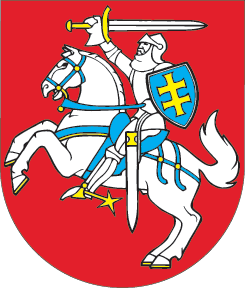 LIETUVOS RESPUBLIKOSVISUOMENĖS INFORMAVIMO ĮSTATYMO NR. I-1418 22 STRAIPSNIO PAKEITIMOĮSTATYMAS2018 m. rugsėjo 11 d. Nr. XIII-1470Vilnius1 straipsnis. 22 straipsnio pakeitimasPapildyti 22 straipsnio 11 dalį 10 punktu:„10) skelbdami žinias apie savižudybes ar bandymus nusižudyti, neturi skelbti savižudybės ar bandymo nusižudyti motyvų, priemonių ir būdų, traktuoti savižudybės kaip tinkamo kokios nors problemos sprendimo būdo ar kaip savaime suprantamo, kasdienio fakto, vartoti savižudybes romantizuojančių apibūdinimų, rodyti savižudybės proceso ar bandančio nusižudyti, nusižudžiusio žmogaus. Informacijoje apie savižudybes ar bandymus nusižudyti privalu pranešti apie esamas emocinės ir psichologinės pagalbos galimybes bei pagalbos sau grupes nusižudžiusiųjų artimiesiems.“Skelbiu šį Lietuvos Respublikos Seimo priimtą įstatymą.Respublikos Prezidentė	Dalia Grybauskaitė